V5  – Reaktionen von Seifen mit Säuren und BasenMaterialien: 		Reagenzglas, Pipette, Stopfen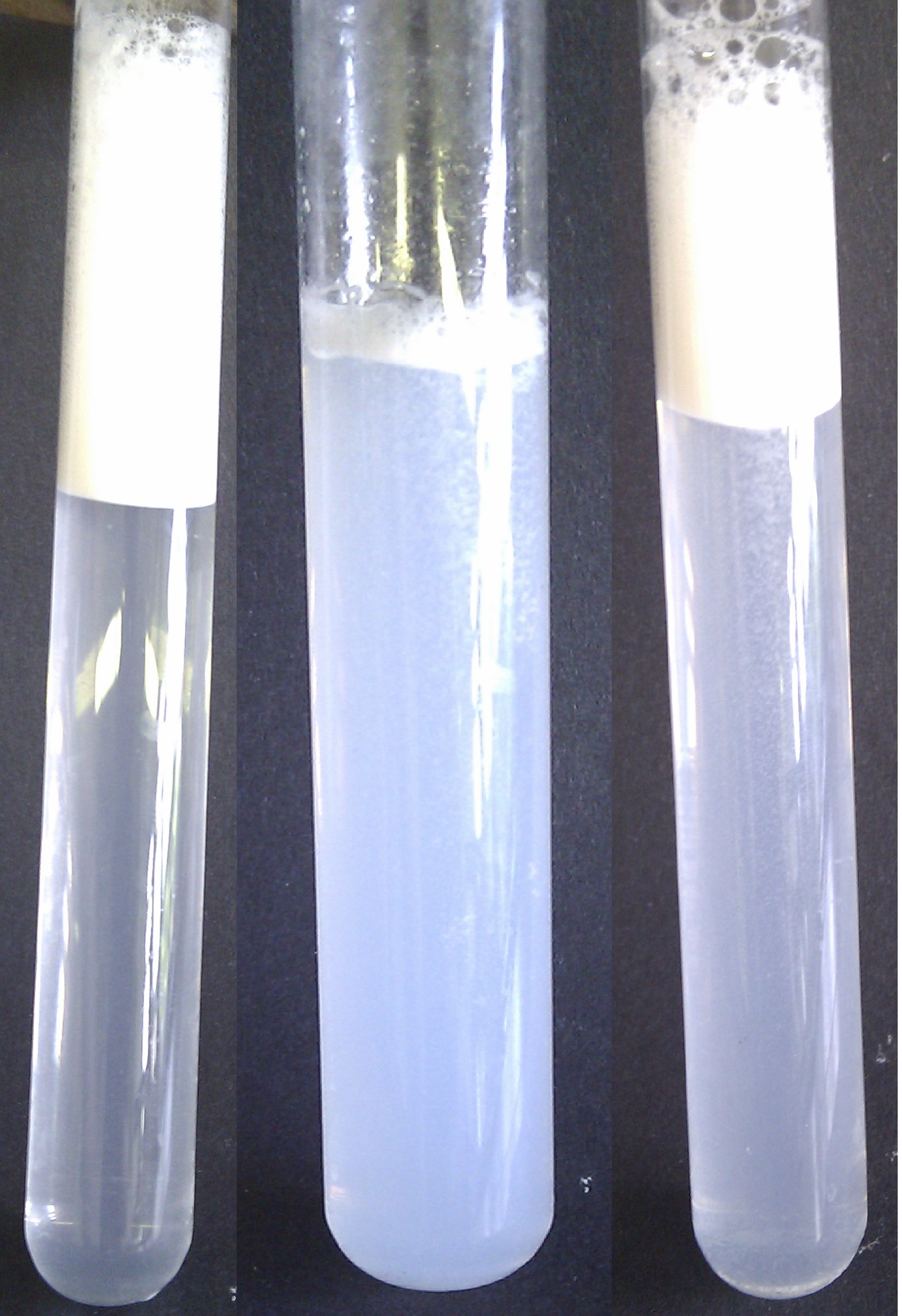 Chemikalien:		Seifenlösung, Calciumchlorid, konz. Schwefelsäure, konz. NatronlaugeDurchführung: 		Zu der Seifenlösung werden einige tropfen konz. Salzsäure gegeben und geschüttelt. Danach wird konz. Natronlauge tropfenweise hinzugefügt und erneut geschüttelt.Abb. 5 -  Seifenlösung (links), mit HCl (mittig) und NaOH (rechts).Beobachtung:		Nach Salzsäure-Zugabe wird die Seifenlösung trüb und es entsteht kaum Schaum. Bei Zugabe von Natronlauge wird die Seifenlösung wieder klar und es entsteht wieder viel Schaum.Deutung:		Die Fettsäure-Anionen reagieren mit den Protonen der Salzsäure zur Fettsäure, wenn Salzsäure zur Seifenlösung gegeben werden. Wird anschließend Natronlauge hinzugefügt, reagiert die Fettsäure wieder zum Fettsäure-Anion:		C17H35COO-(aq) + H+(aq) + Cl-(aq) → C17H35COOH(s) + Cl-(aq)		C17H35COOH(s) + OH-(aq) → C17H35COO-(aq) + H2O(l)		Die Fettsäure ist schwerlöslich, so dass die Lösung trüb wird. Außerdem trägt sie nicht zur Verringerung der Oberflächenspannung bei, so dass die Schaumbildung reduziert ist.Entsorgung:			Die Lösung können im Säure-Base-Behälter entsorgt werden.Literatur:		[5] D. Wiechoczek, Prof. Blumes Bildungsserver für Chemie http://www.chemieunterricht.de/dc2/haus/v086.htm, 12.06.2010 (Zuletzt abgerufen am 09.08.2013 um 11:30Uhr).GefahrenstoffeGefahrenstoffeGefahrenstoffeGefahrenstoffeGefahrenstoffeGefahrenstoffeGefahrenstoffeGefahrenstoffeGefahrenstoffeSeifenlösungSeifenlösungSeifenlösungkeinekeinekeinekeinekeinekeineCalciumchloridCalciumchloridCalciumchloridH: 319H: 319H: 319P: 305+351+338P: 305+351+338P: 305+351+338Konz. SalzsäureKonz. SalzsäureKonz. SalzsäureH: 314+335+290H: 314+335+290H: 314+335+290P:280+301+330+331+305+351+338P:280+301+330+331+305+351+338P:280+301+330+331+305+351+338Konz. NatronlaugeKonz. NatronlaugeKonz. NatronlaugeH: 314+290H: 314+290H: 314+290P:280+301+330+331+305+351+338P:280+301+330+331+305+351+338P:280+301+330+331+305+351+338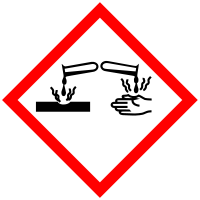 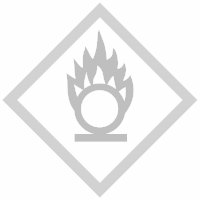 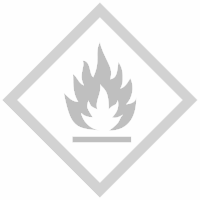 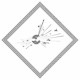 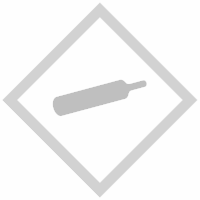 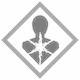 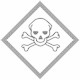 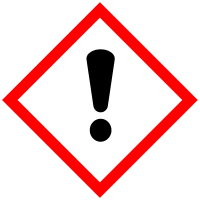 